
---------- Původní e-mail ----------
Od: MCN CZ <mcncz@mcncz.cz>
Komu: pavlas.tomas@seznam.cz
Datum: 14. 2. 2019 15:55:51
Předmět: RE: objednávka 
Dobrý den, v příloze posílám potvrzení objednávky. V případě dotazů jsme k dispozici. 
S pozdravem Martin JavůrekMCN CZ, s.r.o. Plovdivská 3400CZ-14300  PRAHA 4Tel: 241770006, Fax 241771444E-mail: mcncz@mcncz.czwww.mcncz.czVeškeré katalogy a novinky z našeho sortimentu najdete ZDE

-------- Původní zpráva --------
Předmět: objednávka
Odesílatel: Tomáš Pavlíček 
Komu: Vladislav Falada 
Kopie: 
 Dobrý den pane Falado, Objednáváme u Vás nástroje a přípravky dle seznamu v maximální celkové hodnotě 115 500 Kč včetně DPH.Žádám o potvrzení přijetí objednávky.DěkujiS pozdravemIng. Tomáš PavlíčekVOŠ a SPŠ, Jičín, Pod Koželuhy 100506 41 JičínIČ: 60116820tel.: 606792386PořadíPopisPočet MJ1XEG0203 AlTIN fréza3,00002PE0303T fréza3,00003SFUET0404 TiSiN fréza3,00004PE0503T fréza3,00005PE0603T fréza3,00006PE0803T fréza3,00007PE1003T fréza3,00008XEG1204 AlTiN fréza3,00009PE1403T fréza2,000010kotoučová fréza tvarová 90° D40-801,000011APM203-S20-150 fréza1,000012AOMT123608PEER-H VP20RT plátek10,000013vrták TK 3xD M3 D2,5 PVD5,000014vrták TK 3xD M4 D3,3 PVD5,000015vrták TK 3xD M5 D4,2 PVD5,000016vrták TK 3xD M6 D5,0 PVD5,000017vrták TK 3xD M8 D6,8 PVD5,000018vrták TK 3xD M10 D8,5 PVD5,000019vrták TK 3xD M12 D10,2 PVD5,000020sada vrtáků HSS povlak po 0,12,000021PR-MMT16IRISO-S VP15TF sada plátků1,000022PR-MMT16ERISO-S VP15TF sada plátků1,000023TK navrtávák 90°D6 2Z PVD3,000024TK navrtávák 90° D8 2Z PVD3,000025TK navrtávák 90°D10 2Z PVD3,000026TK navrtávák/fréza 60°D1,6 4Z PVD3,000027TK navrtávák/fréza 60°D2,5 4Z PVD3,000028TK navrtávák/fréza 60°D3,15 4Z PVD3,000029DCMT070202-MV VP45N plátek30,000030DCMT070202 UE6110 plátek30,000031DCMT070208 UC5115 plátek30,000032DCMT070202-FV UE6110 plátek30,000033DCMT070208-MP MC6015 plátek30,000034TK fréza kulová D8 PVD3,000035TK fréza kulová D10 PVD3,000036G317 SK30x1 upínač pro závitníky1,000037G013 1 ohne 8x6,2 vložka pro závitník bez spo1,000038Skličidlo TOS IUS 160/3-2-M11,000039Měkké monoblokové čelisti 1 sd MC160/31,000040Měkké čelisti, Röhm, 6815625,000041Tvrdé čelisti, Röhm, 8373561,0000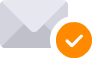 Bez virů. www.avast.com 